ПРОФЕССИОНАЛЬНОЕ ОБРАЗОВАТЕЛЬНОЕ УЧРЕЖДЕНИЕСАРАТОВСКАЯ ОТШ ДОСААФ РОССИИ Положение об экзаменационной комиссии 1. Общие положения1.1. Положение определяет порядок формирования, состав и режим работы экзаменационной комиссии.
1.2.Экзаменационная комиссия в своей работе руководствуется Федеральным законом от 29 декабря 2012 г. № 273-ФЗ «Об образовании в Российской Федерации», Примерными программами профессиональной подготовки водителей ТС, настоящим положением.
2. Состав экзаменационной комиссии2.1. Состав экзаменационной комиссии утверждается ежегодно  приказом начальника Учреждения .2.2. Председателем экзаменационной комиссии является начальник Учреждения или его заместитель.2.3. В экзаменационную комиссию могут входить преподаватели по теоретическому обучению и мастера производственного обучения, представителя учредителя.3. Порядок работы  экзаменационной комиссии3.1. Экзаменационная комиссия в полном составе приступает к работе согласно утвержденному графику приёма экзаменов, подписанного председателем экзаменационной комиссии.3.2. Экзамены проводятся по билетам, утверждённым начальником Учреждения, или с использованием компьютерных систем, имеющих программы приёма экзаменов, аналогичных программам, используемым в экзаменационных отделениях в ГИБДД.3.3. Порядок проведения экзаменов определяется «Положением о проведении промежуточной и итоговой аттестации», утверждённой начальником учреждения.4. Обязанности   и права  экзаменационной комиссии4.1. Председатель экзаменационной комиссии:        - определяет персональный состав экзаменационной комиссии из числа лиц, перечисленных в п.2 настоящего Положения;
      -   обеспечивает соблюдение условий допуска кандидатов в водители к сдаче экзамена;
    - осуществляет общее руководство деятельностью экзаменационной комиссии;
    - утверждает экзаменационный протокол;
     - рассматривает аппеляции на результаты экзаменов;
     - назначает время для проведения повторных экзаменов.4.2. Экзаменационная комиссия обязана:-перед началом экзамена ознакомить кандидатов в водители с правилами проведения экзаменов;
-осуществлять непосредственный приём теоретической и практической частей экзамена;
-проверяет правильность ответов на экзаменационные вопросы;
-проставляет оценки в экзаменационном  протоколе;
-подписывать экзаменационный протокол;
-при несогласии учащихся с оценкой, участвовать в аппеляционной комиссии под руководством председателя.4.3. Экзаменационная комиссия имеет право:- принимать решение о допуске кандидатов к итоговой аттестации; 
- проверять у кандидатов наличие документов необходимых для сдачи экзаменов;
- оценивать ответ кандидата на экзаменационные вопросы;
- задавать кандидату дополнительные вопросы и оценивать их;
- удалять из аудитории кандидатов нарушивших требования «Положения о проведении промежуточной и итоговой аттестации» с проставлением неудовлетворительной оценки; 
- рассматривать аппеляции кандидатов и принимать решения по существу аппеляций.5. Порядок допуска кандидата в водители к итоговой аттестации 5.1. К итоговой аттестации кандидат в водители допускается в случае, если он прошел полный курс теоретической и практической подготовки, не имеет академических задолженостей, долгов по оплате и предоставившие необходимые документы.5.2. Не допускаются к экзаменам кандидаты в водители, находящиеся в алкогольном и наркотическом опьянении.6. Процедура проведения промежуточной и итоговой аттестации.6.1. В соответствии с «Положением о проведении текущей, промежуточной аттестаций»
6.2. В соответствии с «Положением о проведении итоговой аттестации».7. Порядок рассмотрения аппеляций и повторной сдачи экзамена7.1 Кандидат имеет право в день сдачи экзамена подать аппеляцию на имя председателя экзаменационной комиссии, с изложением мотивов несогласия с результатами экзамена.7.2. Основаниями для подачи аппеляции являются:- постановка вопросов выходящих за рамки требований «Положения о проведении промежуточной и итоговой аттестации»; 
- нарушения установленной процедуры проведения экзаменов; 
- наличие в ответе кандидата незамеченных или неверно истолкованных экзаменатором моментов;
- при наличии вышеуказанных обстоятельств рассмотрение аппеляции заключается в выявлении степени объективности оценки, полученной на экзамене, но не является переэкзаменовкой.7.3. Аппеляция рассматривается членами экзаменационной комиссии в присутствии кандидата, после чего составляется акт в письменной форме.7.4. Если в отношении аппеляции вынесено отрицательное решение, кандидат может в течение трёх календарных дней обратиться с заявлением о несогласии с решением на имя начальника учреждения.7.5. Председатель экзаменационной комиссии на основании акта налагает резолюцию на заявлении об аппеляции. Резолюция подписывается всеми членами комиссии.7.6. Кандидат получивший неудовлетворительную оценку направляется на повторный экзамен в сроки, указанные в графике первичных и повторных экзаменов, утвержденных председателем экзаменационной комиссии.7.7. В случае получения неудовлетворительной оценки на повторном экзамене теоретической части аттестации, кандидат направляется в следующую, ближайшую группу, для сдачи итоговой аттестации без прохождения дополнительной подготовки теоретической части.7.8. В случае получения неудовлетворительной оценки на повторном экзамене практической части аттестации, кандидат направляется в следующую, ближайшую группу для сдачи итоговой аттестации с оплатой за практическое вождение, в соответствии со сметой расходов по данной группе. Количество занятий для восстановления навыков не менее 10 часов.8. Порядок оформления результатов экзаменов  Результаты проведения экзамена  оформляются путем заполнения экзаменационного протокола, в котором расписываются: председатель экзаменационной комиссии, члены экзаменационной комиссии.РАССМОТРЕНО И ПРИНЯТО   УТВЕРЖДАЮна заседании педагогического совета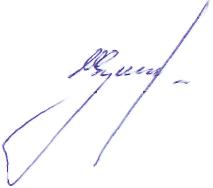 Начальник    Саратовской  ОТШДОСААФ   РоссииПротокол № 3  от  «16»  мая  2016  г. _________________ С. ЩукинВВЕДЕНО В ДЕЙСТВИЕ приказом № 93 от «18» мая  2016 г. 